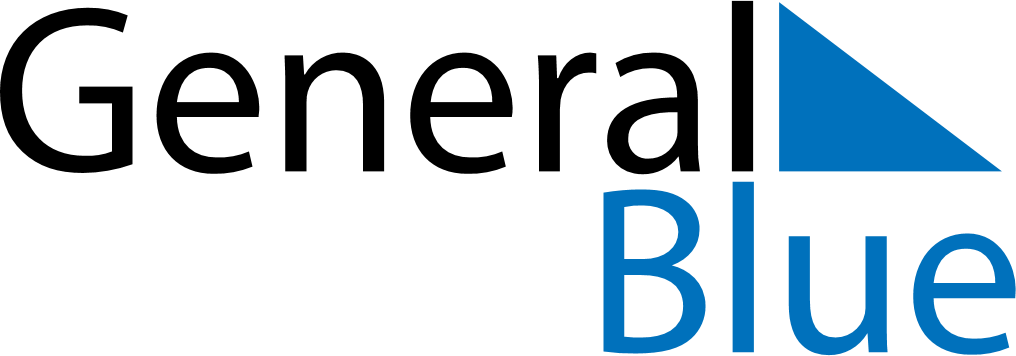 October 2024October 2024October 2024October 2024October 2024October 2024Tornio, Lapland, FinlandTornio, Lapland, FinlandTornio, Lapland, FinlandTornio, Lapland, FinlandTornio, Lapland, FinlandTornio, Lapland, FinlandSunday Monday Tuesday Wednesday Thursday Friday Saturday 1 2 3 4 5 Sunrise: 7:34 AM Sunset: 6:51 PM Daylight: 11 hours and 17 minutes. Sunrise: 7:37 AM Sunset: 6:47 PM Daylight: 11 hours and 10 minutes. Sunrise: 7:40 AM Sunset: 6:44 PM Daylight: 11 hours and 3 minutes. Sunrise: 7:43 AM Sunset: 6:40 PM Daylight: 10 hours and 56 minutes. Sunrise: 7:47 AM Sunset: 6:36 PM Daylight: 10 hours and 49 minutes. 6 7 8 9 10 11 12 Sunrise: 7:50 AM Sunset: 6:32 PM Daylight: 10 hours and 42 minutes. Sunrise: 7:53 AM Sunset: 6:29 PM Daylight: 10 hours and 35 minutes. Sunrise: 7:56 AM Sunset: 6:25 PM Daylight: 10 hours and 28 minutes. Sunrise: 7:59 AM Sunset: 6:21 PM Daylight: 10 hours and 21 minutes. Sunrise: 8:03 AM Sunset: 6:17 PM Daylight: 10 hours and 14 minutes. Sunrise: 8:06 AM Sunset: 6:13 PM Daylight: 10 hours and 7 minutes. Sunrise: 8:09 AM Sunset: 6:10 PM Daylight: 10 hours and 0 minutes. 13 14 15 16 17 18 19 Sunrise: 8:12 AM Sunset: 6:06 PM Daylight: 9 hours and 53 minutes. Sunrise: 8:16 AM Sunset: 6:02 PM Daylight: 9 hours and 46 minutes. Sunrise: 8:19 AM Sunset: 5:58 PM Daylight: 9 hours and 39 minutes. Sunrise: 8:22 AM Sunset: 5:55 PM Daylight: 9 hours and 32 minutes. Sunrise: 8:26 AM Sunset: 5:51 PM Daylight: 9 hours and 25 minutes. Sunrise: 8:29 AM Sunset: 5:47 PM Daylight: 9 hours and 18 minutes. Sunrise: 8:32 AM Sunset: 5:43 PM Daylight: 9 hours and 11 minutes. 20 21 22 23 24 25 26 Sunrise: 8:36 AM Sunset: 5:40 PM Daylight: 9 hours and 3 minutes. Sunrise: 8:39 AM Sunset: 5:36 PM Daylight: 8 hours and 56 minutes. Sunrise: 8:42 AM Sunset: 5:32 PM Daylight: 8 hours and 49 minutes. Sunrise: 8:46 AM Sunset: 5:29 PM Daylight: 8 hours and 42 minutes. Sunrise: 8:49 AM Sunset: 5:25 PM Daylight: 8 hours and 35 minutes. Sunrise: 8:53 AM Sunset: 5:21 PM Daylight: 8 hours and 28 minutes. Sunrise: 8:56 AM Sunset: 5:17 PM Daylight: 8 hours and 21 minutes. 27 28 29 30 31 Sunrise: 8:00 AM Sunset: 4:14 PM Daylight: 8 hours and 14 minutes. Sunrise: 8:03 AM Sunset: 4:10 PM Daylight: 8 hours and 6 minutes. Sunrise: 8:07 AM Sunset: 4:06 PM Daylight: 7 hours and 59 minutes. Sunrise: 8:10 AM Sunset: 4:03 PM Daylight: 7 hours and 52 minutes. Sunrise: 8:14 AM Sunset: 3:59 PM Daylight: 7 hours and 45 minutes. 